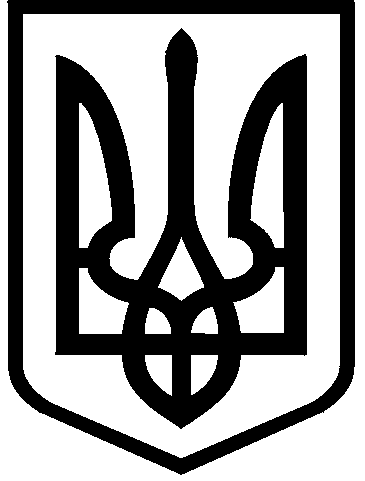 КИЇВСЬКА МІСЬКА РАДАVІІІ СКЛИКАННЯПОСТІЙНА КОМІСІЯ З ПИТАНЬ ОСВІТИ, НАУКИ, СІМ'Ї, МОЛОДІ ТА СПОРТУ01044,  м. Київ, вул. Хрещатик, 36                                                               т./ф. 202-70-58                                                                         ПРОТОКОЛ №13 засідання постійної комісії Київської міської радиз питань освіти, науки, сім'ї, молоді та спорту  м. Київ, вул. Хрещатик, 36                                                                          19.07.2017ПОРЯДОК ДЕННИЙ:        1. Про організаційні заходи (виконання функцій секретаря комісії).2. Про повторний розгляд  проекту рішення Київської міської ради  “Про недопущення громадсько-політичної діяльності та політичної агітації в загальноосвітніх навчальних закладах міста Києва”  (правовий висновок) (доручення заступника міського голови-секретаря Київської міської ради В. Прокопіва №08/231-1334 ПР від 23.05.2017)3. Про звернення ГО “Жіноча Надія” щодо навчання дітей з обмеженими можливостями у навчальних закладах освіти (доп. заявники, управління освіти Подільської РДА).4. Про розгляд   проекту рішення Київської міської ради “Про надання земельної ділянки комунальному комплексному позашкільному навчальному закладу “Київський міський будинок учителя” для експлуатації та обслуговування нежитлової будівлі Будинку вчителя на вул. Володимирській, 57 у Шевченківському районі м. Києва” (справа Д-8273)  (доручення заступника міського голови-секретаря Київської міської ради В. Прокопіва №08/231-1587 ПР від 05.07.2017) (доп. Департамент земельних ресурсів, представники). 5. Про розгляд  проекту рішення Київської міської ради “Про надання ПАТ “Вищий навчальний заклад “Міжрегіональна Академія управління персоналом” земельної ділянки для експлуатації та обслуговування будівель науково-освітнього комплексу на вул. Фрометівській, 18-г у Голосіївському районі м. Києва” (справа А-23490)  (доручення заступника міського голови-секретаря Київської міської ради В. Прокопіва №08/231-1595 ПР від 10.07.2017) (доп. Департамент земельних ресурсів, представники). 6. Про розгляд  проекту рішення Київської міської ради “Про передачу в оренду нежитлових приміщень комунальної власності територіальної громади міста Києва єдиному претенденту на право оренди (вул. Йорданська, 9-Є,ПП “Матусина школа)” (доручення заступника міського голови-секретаря Київської міської ради В. Прокопіва №08/231-1594 ПР від 10.07.2017) (доп. Департамент комунальної власності м.Києва, Оболонська  РДА, управління освіти Оболонської РДА).7. Про розгляд  проекту рішення Київської міської ради “Про надання дозволу Київському університету імені Бориса Грінченка на знесення та списання будівлі” (доручення заступника міського голови-секретаря Київської міської ради В. Прокопіва №08/231-1611 ПР від 12.07.2017)(доп. Департамент комунальної власності м.Києва, Департамент освіти і науки, молоді та спорту, представники університету).8. Про розгляд  проекту рішення Київської міської радим “Про надання дозволу Київському університету імені Бориса Грінченка на списання транспортних засобів, які належать до комунальної власності територіальної громади міста Києва“ (доручення заступника міського голови-секретаря Київської міської ради В. Прокопіва №08/231-1612 ПР від 12.07.2017)(доп. Департамент комунальної власності м.Києва, Департамент освіти і науки, молоді та спорту, представники університету).9. Про інформацію Департаменту комунальної власності м.Києва щодо запланованих заходів по  забезпеченню прийняття до комунальної власності територіальної громади міста Києва об'єктів соціальної інфраструктури Державного підприємства “Виробниче об'єднання “Київський радіозавод” (доп. Департамент комунальної власності м.Києва, Стрижов Д.С.).10. Про звернення депутата Київської міської ради В.Васильчука щодо закупівель електронних тирів та масогабаритних макетів стрілецької, легкої піхотної зброї для викладання предмету “Захист Вітчизни” у м. Києві у 2017 році (доп. В.Васильчук, Департамент фінансів, Департамент освіти і науки, молоді та спорту, управління освіти районних в місті Києві державних адміністрацій).11.  Про звернення депутата Київської міської ради В.Васильчука щодо   стану ремонтних робіт у навчальних закладах освіти м. Києва (доп. В.Васильчук, Департамент фінансів, Департамент освіти і науки, молоді та спорту, управління освіти районних в місті Києві державних адміністрацій).12. Повторний розгляд проекту рішення “Про повернення до комунальної власності територіальної громади міста Києва нежитлового приміщення (дошкільного навчального закладу № 220) по вулиці Плеханова, 6а в Дніпровському районі м. Києва”  (доручення заступника міського голови-секретаря Київської міської ради В. Прокопіва №08/231-1536ПР від 27.06.2017).13. Розгляд проекту рішення Київської міської ради “Про створення комунального закладу “Дошкільний навчальний заклад №13 Шевченківського району міста Києва”(доручення заступника міського голови-секретаря Київської міської ради В. Прокопіва №08/231-1641ПР від 18.07.2017)14. Розгляд звернення гр. Дорошенко С.В. та ін. щодо підвищення тарифів на утримання прибудинкової території.                        ГОЛОСУВАЛИ:     «за» - 4,«проти» - немає,«утрималось» - немає.       Рішення прийнято.Присутні:                                                                   Відсутні:Паладій С.В.– заступник голови комісії, головуючийГончаров О.В. - член комісіїСтрижов Д.С. - член комісіїВасильчук В.В. - член комісіїРуденко Н.А. – заступник начальника відділу з питань гуманітарної та екологічної політики управління забезпечення діяльності постійних комісій Київської міської радиШульга Н.І. -  секретар комісіїСтаростенко Г.В.– голова комісіїЗапрошені:Челомбітько В.Ю. - І заступник директора Департаменту освіти і науки, молоді та спорту виконавчого органу Київської міської ради (КМДА)Сухоно О.В. - заступник директора Департаменту комунальної власності м.Києва Мосійчук Ю.А. - заступник директора Департаменту земельних ресурсів  виконавчого органу Київської міської ради (КМДА)Плотніков Ю.А. - заступник директора Департаменту комунальної власності м.Києва Ярова Є.В. - начальник управління освіти Шевченківської районної в місті Києві державної адміністраціїВасіна М.В. - начальник управління освіти Подільської районної в місті Києві державної адміністраціїДубовецький Ю.О. - начальник управління освіти Святошинської районної в місті Києві державної адміністраціїТурунцев О.П. - проректор Київського міського університету імені Бориса ГрінченкаЧернишов К.О. - начальник відділу майна комунальної власності Оболонської районної в місті Києві державної адміністрації Пономаренко О.А. - керівни групи орендних відносин управління освіти Оболонської районної в місті Києві державної адміністрації Данилович С.М. - заступник директора КП “Житлоінвестбуд-УКБ”Рудковська Р.А. - директор комунального комплексного позашкільного навчального закладу “Київський міський будинок учителя”Петровець О.Ф. - депутат Київської міської радиМакаров О.Ф.- депутат Київської міської радиГончар О.О. - голова ГО “Жіноча Надія”Рибчинська В.А. - заступник голови ГО “Жіноча Надія” Дорошенко С.К. - громадський діячХорошилова Т.Ф. - заявникЗавіруха Л.І. - заявникВаршавець О.В. - представник громади мікрорайону “Лівобережний”Ювченко А.Г. - помічник народного депутата України Чумака В.В.Ремпінський Я.О. - голова ОСББ “Лазурний блюз”Барсук О.В. - представник громади мікрорайону “Лівобережний”1.СЛУХАЛИ:   ВИСТУПИЛИ:УХВАЛИЛИ:ГОЛОСУВАЛИ:2. СЛУХАЛИ:   ВИСТУПИЛИ:УХВАЛИЛИ:ГОЛОСУВАЛИ:3. СЛУХАЛИ:ВИСТУПИЛИ:УХВАЛИЛИ:ГОЛОСУВАЛИ:4. СЛУХАЛИ:ВИСТУПИЛИ:УХВАЛИЛИ:ГОЛОСУВАЛИ:5. СЛУХАЛИ:ВИСТУПИЛИ:УХВАЛИЛИ:ГОЛОСУВАЛИ:6. СЛУХАЛИ:ВИСТУПИЛИ:УХВАЛИЛИ:ГОЛОСУВАЛИ:7. СЛУХАЛИ:ВИСТУПИЛИ:УХВАЛИЛИ:ГОЛОСУВАЛИ:8. СЛУХАЛИ:ВИСТУПИЛИ:УХВАЛИЛИ:ГОЛОСУВАЛИ:9. СЛУХАЛИ:ВИСТУПИЛИ:УХВАЛИЛИ:ГОЛОСУВАЛИ:10. СЛУХАЛИ:ВИСТУПИЛИ:УХВАЛИЛИ:ГОЛОСУВАЛИ:11. СЛУХАЛИ:ВИСТУПИЛИ:УХВАЛИЛИ:ГОЛОСУВАЛИ:12. СЛУХАЛИ:ВИСТУПИЛИ:УХВАЛИЛИ:ГОЛОСУВАЛИ:УХВАЛИЛИ:ГОЛОСУВАЛИ:13. СЛУХАЛИ:ВИСТУПИЛИ:УХВАЛИЛИ:ГОЛОСУВАЛИ:14. СЛУХАЛИ:ВИСТУПИЛИ:УХВАЛИЛИ:ГОЛОСУВАЛИ:Заступник ЧленПаладія С.В. – заступника голови комісії щодо виконання функцій секретаря комісії Шульги Н.І. на період іі відсутності. Паладій С.В., Васильчук В.В., Гончаров О.В.Виконання функцій секретаря комісії Шульги Н.І. на період її відсутності покласти  на члена комісії Стрижова Д.С.За – 4, проти – немає, утрималось – немає. Рішення прийнято.Макарова О.А. -  депутат Київської міської ради, який поінформував про повторний проект рішення Київської міської ради “Про недопущення громадсько-політичної діяльності та політичної агітації в загальноосвітніх навчальних закладах міста Києва” та зауваження до правового висновку управління правового забезпечення секретаріату Київської міської ради (доручення заступника міського голови-секретаря Київської міської ради В. Прокопіва №08/231-1521 ПР від 19.06.2017).Паладій С.В., Васильчук В.В., Челомбітько В.Ю.Повторно підтримати проект рішення Київської міської ради “Про недопущення громадсько-політичної діяльності та політичної агітації в загальноосвітніх навчальних закладах міста Києва” та рекомендувати його для розгляду на пленарному засіданні сесії Київської міської ради.За –4, проти – немає, утрималось –немає. Рішення  прийнято.Гончар О.О. - голову ГО “Жіноча Надія” щодо навчання дітей з обмеженими можливостями у навчальних закладах освіти.Паладій С.В., Васіна М.В., Челомбітько В.Ю., Гончар О.О., Васильчук В.В., Рибчинська В.А.Доручити Департаменту освіти і науки, молоді та спорту спільно з управлінням освіти Подільської районної в місті Києві державної адміністрації створити робочу групу по напрацюванню пропозицій щодо розвитку інклюзивної освіти із залученням різних фахівців з інших Департаментів, управлінь освіти, установ та представниками ГО “Жіноча Надія”. За –4, проти – немає, утрималось –немає. Рішення  прийнято.Мосійчука Ю.А. - заступника директора Департаменту земельних ресурсів  виконавчого органу Київської міської ради (КМДА), який поінформував про проект рішення  Київської міської ради “Про надання земельної ділянки комунальному комплексному позашкільному навчальному закладу “Київський міський будинок учителя” для експлуатації та обслуговування нежитлової будівлі Будинку вчителя на вул. Володимирській, 57 у Шевченківському районі м. Києва” (справа Д-8273)  (доручення заступника міського голови-секретаря Київської міської ради В. Прокопіва №08/231-1587 ПР від 05.07.2017)Рудковська Р.А., Паладій С.В., Гончаров О.В., Челомбітько В.Ю., Васильчук В.В.1) Підтримати проект рішення  Київської міської ради “Про надання земельної ділянки комунальному комплексному позашкільному навчальному закладу “Київський міський будинок учителя” для експлуатації та обслуговування нежитлової будівлі Будинку вчителя на вул. Володимирській, 57 у Шевченківському районі м. Києва” (справа Д-8273)  та рекомендувати його для розгляду на пленарному засіданні сесії Київської міської ради.2) Доручити Департаменту земельних ресурсів, Департаменту містобудування та архітектури, Департаменту освіти і науки, молоді та спорту надати інформацію про земельні ділянки кадастровий код ‎8000000000:76:043:0026, площа: 0.0317 га та кадастровий код: ‎8000000000:76:043:0005, площа: 0.0349 га (кадастрові номери, згідно Державного земельного кадастру), які раніше належали комунальному комплексному позашкільному навчальному закладу “Київський міський будинок учителя”.За –4, проти – немає, утрималось –немає. Рішення  прийнято.Мосійчука Ю.А. - заступника директора Департаменту земельних ресурсів  виконавчого органу Київської міської ради (КМДА), який поінформував про проект рішення  Київської міської ради “Про надання ПАТ “Вищий навчальний заклад “Міжрегіональна Академія управління персоналом” земельної ділянки для експлуатації та обслуговування будівель науково-освітнього комплексу на вул. Фрометівській, 18-г у Голосіївському районі м. Києва” (справа А-23490)  (доручення заступника міського голови-секретаря Київської міської ради В. Прокопіва №08/231-1595 ПР від 10.07.2017) Гончаров О.В., Паладій С.В.У зв'язку з відсутністю представників “Вищий навчальний заклад “Міжрегіональна Академія управління персоналом” проект рішення Київської міської ради “Про надання ПАТ “Вищий навчальний заклад “Міжрегіональна Академія управління персоналом” земельної ділянки для експлуатації та обслуговування будівель науково-освітнього комплексу на вул. Фрометівській, 18-г у Голосіївському районі м. Києва” (справа А-23490) зняти з розгляду.За –4, проти – немає, утрималось –немає. Рішення  прийнято.Плотнікова Ю.А. - заступника директора Департаменту комунальної власності м.Києва, який поінформував про проект рішення Київської міської ради Київської міської ради “Про передачу в оренду нежитлових приміщень комунальної власності територіальної громади міста Києва єдиному претенденту на право оренди (вул. Йорданська, 9-Є,ПП “Матусина школа)” (доручення заступника міського голови-секретаря Київської міської ради В. Прокопіва №08/231-1594 ПР від 10.07.2017)Паладій С.В., Гончаров О.В., Челомбітько В.Ю., Чернишов К.Ю. Підтримати проект рішення Київської міської ради “Про передачу в оренду нежитлових приміщень комунальної власності територіальної громади міста Києва єдиному претенденту на право оренди (вул. Йорданська, 9-Є,ПП “Матусина школа)”За –2, проти – немає, утрималось –2. Рішення  не прийнято.Плотнікова Ю.А. - заступника директора Департаменту комунальної власності м.Києва, який поінформував про проект рішення Київської міської ради Київської міської ради “Про надання дозволу Київському університету імені Бориса Грінченка на знесення та списання будівлі” (доручення заступника міського голови-секретаря Київської міської ради В. Прокопіва №08/231-1611 ПР від 12.07.2017)Турунцев О.П., Паладій С.В., Гончаров О.В., Васильчук В.В., Плотніков Ю.А., Стрижов Д.С., Челомбітько В.Ю.Створити підготовчу групу щодо вивчення проекту рішення Київської міської ради Київської міської ради “Про надання дозволу Київському університету імені Бориса Грінченка на знесення та списання будівлі” на чолі з депутатом Київської міської ради Стрижовим Д.С.За –4, проти – немає, утрималось –немає. Рішення  прийнято.Плотнікова Ю.А. - заступника директора Департаменту комунальної власності м.Києва, який поінформував про проект рішення Київської міської ради  “Про надання дозволу Київському університету імені Бориса Грінченка на списання транспортних засобів, які належать до комунальної власності територіальної громади міста Києва“ (доручення заступника міського голови-секретаря Київської міської ради В. Прокопіва №08/231-1612 ПР від 12.07.2017)Паладій С.В,, Челомбітько В.Ю., Турунцев О.П.Підтримати проект рішення Київської міської ради “Про надання дозволу Київському університету імені Бориса Грінченка на списання транспортних засобів, які належать до комунальної власності територіальної громади міста Києва“ та рекомендувати його для розгляду на пленарному засіданні сесії Київської міської ради.За –4, проти – немає, утрималось –немає. Рішення  прийнято.Стрижова Д.С. - депутата Київської міської ради щодо прийнятих заходів по  забезпеченню прийняття до комунальної власності територіальної громади міста Києва об'єктів соціальної інфраструктури Державного підприємства «Виробниче об'єднання «Київський радіозавод»Плотніков Ю.А., Паладій С.В.Доручити Департаменту комунальної власності м.Києва розробити та подати на розгляд комісії календарний план-дій заходів з відповідальними виконавцями  по  забезпеченню прийняття до комунальної власності територіальної громади міста Києва об'єктів соціальної інфраструктури Державного підприємства “Виробниче об'єднання “Київський радіозавод”За –4, проти – немає, утрималось –немає. Рішення  прийнято.Васильчука В.В.-депутата Київської міської ради щодо   закупівель електронних тирів та масогабаритних макетів стрілецької, легкої піхотної зброї для викладання предмету «Захист Вітчизни» у м. Києві у 2017 роціЧеломбітько В.Ю., Ярова Є.В., Паладій С.В.,Васіна М.Ю.,Васильяук В.В., Дубовицький Ю.І., Пономаренко О.А., Гончаров О.В., Сухонос О.В.1) Доручити Департаменту освіти і науки, молоді та спорту надати інформацію щодо наданих районним у м. Києві управлінням освіти рекомендацій, технічного завдання по закупівлі електронних тирів для викладання предмету «Захист Вітчизни».2) Доручити Департаменту освіти і науки, молоді та спорту провести нараду з управліннями освіти в місті Києві державних адміністрацій для визначення єдиного технічного завдання по закупівлі електронних тирів та подати пропозиції до бюджету міста Києва для виділення коштів на придбання обладнання для  викладання предмету “Захист Вітчизни”.За –4, проти – немає, утрималось –немає. Рішення  прийнято.Васильчука В.В.-   депутата Київської міської ради щодо стану ремонтних робіт у навчальних закладах освіти м. КиєваПаладій С.В., Чіломбітько В.Ю., Данілович С.М., Васильчук В.В., Гончаров О.В., Дубовицький Ю.І.Доручити Департаменту освіти і науки, молоді та спорту та КП “Житлоінвестбуд-УКБ” надати інформацію щодо графіків ремонтних робіт навчальних закладів освіти, на які вже передбачені кошти.За –4, проти – немає, утрималось –немає. Рішення  прийнято.Петровця О.Ф. - депутата Київської міської ради щодо повторного розгляду проекту рішення Київської міської ради “Про повернення до комунальної власності територіальної громади міста Києва нежитлового приміщення (дошкільного навчального закладу № 220) по вулиці Плеханова, 6а в Дніпровському районі м. Києва” (доручення заступника міського голови-секретаря Київської міської ради В. Прокопіва №08/231-1536ПР від 27.06.2017)Паладій С.В., Гончаров О.В., Чіломбітько В.Ю., Варшовець О.В., Ювченко А.Т., Петровець О.Ф., Васильчук В.В., Стрижов Д.С.1)Підтримати проект рішення Київської міської ради “Про повернення до комунальної власності територіальної громади міста Києва нежитлового приміщення (дошкільного навчального закладу № 220) по вулиці Плеханова, 6а в Дніпровському районі м. Києва” із рекомендацією виключити пункт 2.За –3, проти – немає, утрималось –1. Рішення  не прийнято.2) Створити підготовчу групу по вивченню проекту рішення Київської міської ради “Про повернення до комунальної власності територіальної громади міста Києва нежитлового приміщення (дошкільного навчального закладу № 220) по вулиці Плеханова, 6а в Дніпровському районі м. Києва” на чолі з депутатом Київської міської ради Паладієм С.В. за участю представників Департаменту освіти і науки, молоді та спорту,  управління освіти Дніпровської районної в місті Києві державної адміністрації, Дніпровської районної в місті Києві державної адміністрації, депутата Київської міської ради Петровця О.Ф. та громади.За –4, проти – немає, утрималось –немає. Рішення  прийнято.Васильчука В.В. - депутата Київської міської ради, який поінформував про проект рішення Київської міської ради “Про створення комунального закладу “Дошкільний навчальний заклад №13 Шевченківського району міста Києва”(доручення заступника міського голови-секретаря Київської міської ради В. Прокопіва №08/231-1641ПР від 18.07.2017)Паладій С.В.Підтримати проект рішення Київської міської ради “Про створення комунального закладу “Дошкільний навчальний заклад №13 Шевченківського району міста Києва” та рекомендувати його для розгляду на пленарному засіданні сесії Київської міської ради.За –4, проти – немає, утрималось –немає. Рішення  прийнято.Дорошенко С.К. - заявницю щодо підвищення тарифів на утримання прибудинкової території.Паладій С.В., Васильчук В.В.Доручити Департаменту житлово-комунальної інфраструктури виконавчого органу Київської міської ради (КМДА) опрацювати звернення громади та надати відповідь заявникам (в копії комісії).За –4, проти – немає, утрималось –немає. Рішення  прийнято.голови  комісії                                                                    С.Паладій       комісії                                                                                 Д.Стрижов  